                                                          УКРАЇНА                                       ПОЧАЇВСЬКА  МІСЬКА  РАДА        		                                           ВИКОНАВЧИЙ КОМІТЕТ                                                     Р І Ш Е Н Н Я                             від « 05» липня  2017  року                                                 		№   ПРОЕКТПро взяття Бондючну Н.Г.на облік по виділенню вільнихземельних ділянок під індивідуальнежитлове будівництво	Керуючись Законом України «Про місцеве самоврядування в Україні», Земельним Кодексом України, Положенням «Про умови взяття громадян на облік по виділенню вільних земельних ділянок під індивідуальне житлове будівництво на території м. Почаїв та порядок їх надання» від 18.02.2015р. №2071 та розглянувши заяву жительки м. Почаїв, вул. Бригадна, 3  Кременецького району Бондючної Ніли Григорівни, виконавчий комітет міської радиВ И Р І Ш И В :Взяти гр. Бондючну Нілу Григорівну на облік по виділенню вільних земельних ділянок під індивідуальне житлове будівництво на території м.Почаїв.Включити гр. Бондючну Нілу Григорівну до загальноміського списку по виділенню вільних земельних ділянок під індивідуальне житлове будівництво на території м. Почаїв.Контроль за виконанням даного рішення покласти на спеціаліста земельного відділу.     Капрічук О.М.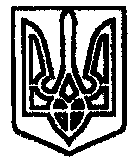 